المجلة الدولية للفنون الطبية، المجلد الثاني، العدد الأول، يناير 2020، الصفحات 223- 231.مقالة أصيلةمستوى الهوموسستين في البلازما عند الأطفال تحت العلاج بالأدوية المضادة للصرع وعلاقته بالذكاءمحمد أبوالمعاطي، محمد المزاحي، طارق مصطفي عمران1، هاني الخليجيقسم طب الأطفال، وقسم الباثولوجيا الإكلينيكية1، كلية الطب بدمياط، جامعة الأزهر، مصر. المؤلف المراسل: محمد أبوالمعاطيالبريد الالكتروني: dr_mohamed8494@yahoo.comالمعرف الرقمي للمقالة: 10.21608/ijma.2020.16455.1029تاريخ الاستلام: 15- 9 – 2019، تاريخ المراجعة: 27-12-2019، تاريخ القبول للنشر: 6- 1- 2020، تاريخ النشر علي الموقع الالكتروني 6-1- 2020الكلمات المفتاحية: الصرع، الأدوية المضادة للصرع، الهوموسيستين، الإدراك، حاصل الذكاء. هذه مقالة مفتوحة المصدر تحت رخصة المشاع الإبداعي (CC BY) الاصدار الثاني [https://creativecommons.org/licenses/by/2.0/]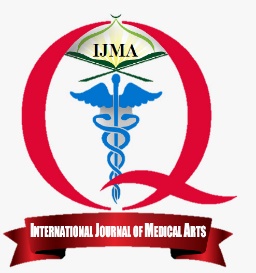 متاح علي الموقع الالكتروني للمجلة https://ijma.journals.ekb.eg/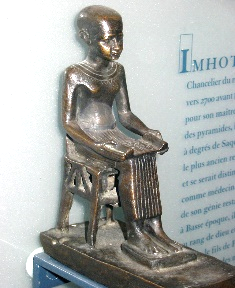 الملخص باللغة العربيةالمقدمة: الصرع هو واحد من الاضطرابات العصبية الأكثر شيوعا في الأطفال. وغالبًا ما يتطلب علاجًا طويل المدى بالأدوية المضادة للصرع. وكثيرا ما ترتبط الأدوية المضادة للصرع بخلل وظيفي إدراكي وسلوكي. وأيضا ، هناك علاقة بين استخدام الأدوية المضادة للصرع ومستويات الحمض الأميني (الهوموسستين). وقد ارتبط ارتفاع الحمض الأميني مع ضعف الادراك. ومع ذلك ، فإن هذا التأثير بين الأطفال الذين يعالجون بالأدوية المضادة للصرع لم يدرس جيدا.الهدف من الدراسة: دراسة مستوى الهوموسستين في البلازما لدى الأطفال الذين يخضعون للعلاج بالأدوية المضادة للصرع وعلاقته بحاصل الذكاء (IQ).المرضي وطرق البحث: شملت الدراسة 56 طفلا ممن يعالجون بالأدوية المضادة للصرع لمدة لا تقل عن 6 أشهر(مجموعة الدراسة)، و 36 من أقرانهم الأصحاء (كجموعة ضابطة). وقد أجريت الدراسة بالمستشفي الجامعي لكلية الطب بدمياط (جامعة الأزهر) في الفترة من يونيو 2016 إلي يونيو 2018. وتم قياس الهوموسيستين بالبلازما باستخدام إعادة التدوير الأنزيمي (Biotecnica Instruments SpA). وتم إجراء اختبار حاصل الذكاء باستخدام مقياس ستانفورد-بينيت للذكاء، الإصدار الخامس. النتائج: وجدت زيادة يعتد بها إحصائيا في مستوي الهوموسستين لدي الأطفال في مجموعة الدراسة مقارنة بأقرانهم في المجموعة الضابطة. كما وجد انخفاض يعتد به إحصائيا في كل عناصر اختبار حاصل الذكاء.  ووجد ارتباط عكسي (سلبي) ذو دلالة إحصائية بين مستوى الهوموسستين وكل من إجمالي الذاكرة العاملة ، إجمالي معدل الذكاء اللفظي ومجموع معدل الذكاء. وكشف تحليل الانحدار متعدد المتغيرات أن الهوموسستين أظهر علاقة كبيرة ومستقلة مع إجمالي الذاكرة العاملة ، ومعدل الذكاء اللفظي الكلي ومعدل الذكاء الكلي. ولم يكشف أي من العوامل الأخرى المدروسة عن هذا الارتباط.الخلاصة: الهوموسستين عامل خطر مهم ومستقل لانخفاض مجموع نقاط الذاكرة العاملة، وانخفاض معدل الذكاء اللفظي الإجمالي وانخفاض درجات معدل الذكاء الإجمالي. وهناك حاجة إلى مزيد من الدراسات لتعميم هذه النتائج، ولتقييم تأثير العلاج بخفض الهوموسيستين على الوظيفة الإدراكية عند الأطفال المصابين بالصرع